Suggested schools’ newsletter text – Friday 13th January 2023Stubborn optimism is a choice.Optimism is not the result of a success, it is the necessary input for addressing any challenge if we want a chance of success.                                    Christiana Figueres, and Tom Rivett-Carnac Founders of Globaloptimism.com, and instrumental in achieving the UNFCCC Paris Agreement 2023 can be a year of hope, ambition, dreams and ideas … it depends on our mindset, being a ‘stubborn optimist’ is a choice, what choice will you make? How about these big ticket items …. finally EU carbon taxes on imports, over $360bn in US incentives to cut industrial carbon emissions, new leadership at the helm in Brazil heralding hope for the Amazon, scientists achieving a nuclear fusion breakthrough … Young Climate Warriors are challenged to take a blank page and fill it with their hopes, ideas, dreams and plans – and then squirrel it away – finding a hiding place where they can then search it out, or stumble across it in a few months or years, and see what they were thinking ‘way back’ in January 2023. 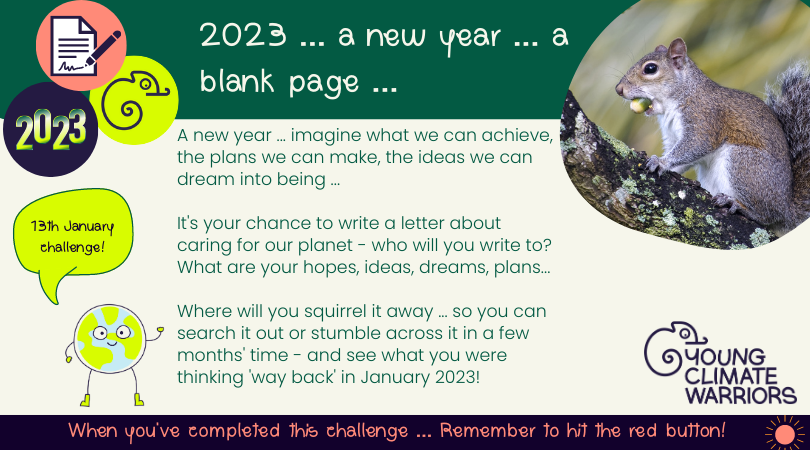 